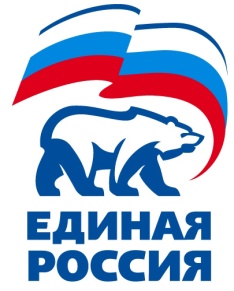 457200, Челябинская область, с.Варна, ул. Советская, д. 135/1,тел/факс: 8 (35142) 3-00-73,  E-mail: varna@eispolkom.ruс.Варна                                                                                              «22» марта 2019 г.РЕШЕНИЕ Организационного комитета по проведению предварительного голосования по кандидатурам для последующего выдвижения от Партии «ЕДИНАЯ РОССИЯ» кандидата на должность депутатаСовета депутатов Покровского сельского поселения по округу № 5О проведении площадокпредварительного голосования 	Заслушав информацию председателя местного организационного комитета О.В. Лященко в соответствии с пунктом 3 статьи 26 Положения о порядке проведения предварительного голосования по кандидатурам для последующего выдвижения от Партии «ЕДИНАЯ РОССИЯ» кандидатами в депутаты Совета депутатов Покровского сельского поселения по одномандатному избирательному округу № 5, Местный организационный комитет РЕШИЛ:Организовать проведение площадки предварительного голосования       по      кандидатурам     для     последующего     выдвижения     от     Партии
 «ЕДИНАЯ РОССИЯ» кандидатами в депутаты Совета депутатов Покровского сельского поселения по одномандатному избирательному округу № 5, в количестве __1__ встречи.Определить дату, время и место проведения площадки предварительного голосования, ответственных за организацию площадки в соответствии с Приложением.Настоящее решение разместить в Информационно-телекоммуникационной сети «Интернет». Контроль за исполнением настоящего решения возложить на председателя организационного комитета О.В.Лященко.Председатель Организационного комитета                                                                         О.В.Лященко